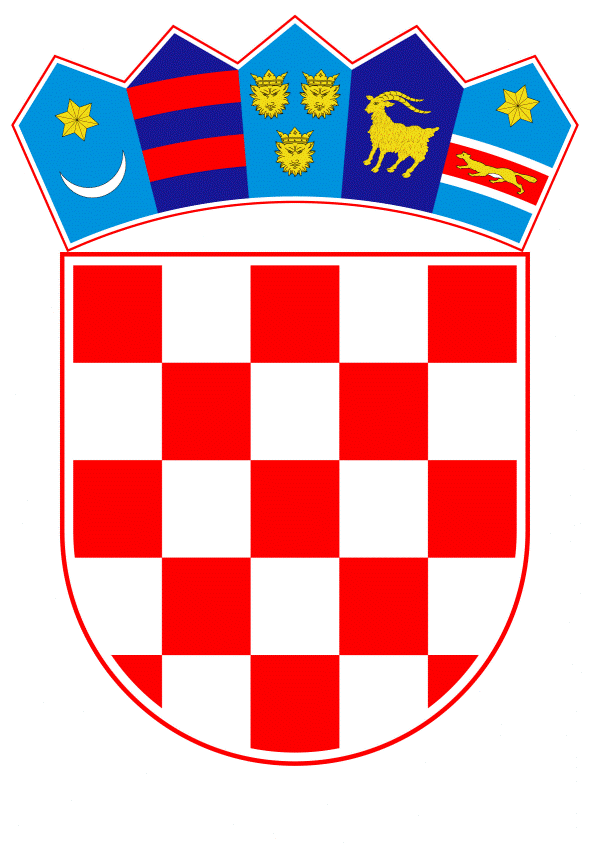 VLADA REPUBLIKE HRVATSKEZagreb, 13. veljače 2020.______________________________________________________________________________________________________________________________________________________________________________________________________________________________PRIJEDLOGNa temelju članka 31. stavka 2. Zakona o Vladi Republike Hrvatske (Narodne novine, br. 150/11, 119/14, 93/16 i 116/18), a u vezi s člankom 8. Zakona o razvojnoj suradnji i humanitarnoj pomoći inozemstvu (Narodne novine, broj 146/08), Vlada Republike Hrvatske je na sjednici održanoj _____________ donijelaO D L U K Uo upućivanju pomoći u opremi Graničnoj policiji Bosne i Hercegovine i ministarstvima unutarnjih poslova triju županija Federacije Bosne i HercegovineI.	Prihvaća se prijedlog Ministarstva vanjskih i europskih poslova dostavljen Vladi Republike Hrvatske dopisom KLASA: 018-05/19-20/3 URBROJ: 521-II-03-03-19-1 od 23. prosinca 2019. godine o upućivanju pomoći u opremi Graničnoj policiji Bosne i Hercegovine i ministarstvima unutarnjih poslova triju županija Federacije Bosne i Hercegovine: Hercegovačko-neretvanskoj županiji, Županiji Zapadnohercegovačkoj i Hercegbosanskoj županiji, pripremljen temeljem zahtjeva Ministarstva unutarnjih poslova Republike Hrvatske, a u skladu s Odlukom Ministarstva unutarnjih poslova Republike Hrvatske o rashodovanju materijalne imovine, Broj: 511-01-161-1/157-2019 od 10. rujna 2019. godine i Odlukom Ministarstva unutarnjih poslova Republike Hrvatske o rashodovanju materijalne imovine, Broj: 511-01-161-1/164-2019 od 19. rujna 2019. godine, prema popisu opreme koji čini Prilog 1. ove Odluke i njen je sastavni dio.II.	Zadužuje se Ministarstvo vanjskih i europskih poslova da vezano uz upućivanje pomoći iz točke I. ove Odluke poduzme potrebne koordinacijske radnje, u suradnji s drugim nadležnim tijelima u Republici Hrvatskoj.III.	Zadužuje se Ministarstvo unutarnjih poslova Republike Hrvatske za pripremu izvršenja aktivnosti iz točke I. ove Odluke, odnosno isporuku opreme navedene u Prilogu 1. 	Zadužuje se Ministarstvo unutarnjih poslova Republike Hrvatske za organizaciju prijevoza i dobivanje dozvola za izvoz opreme iz stavka I. ove točke.IV.	Financijska sredstva potrebna za provedbu ove Odluke osigurana su u Državnom proračunu Republike Hrvatske za 2020. godinu na pozicijama Ministarstva unutarnjih poslova.V.	Ova Odluka stupa na snagu danom donošenja.KLASA:URBROJ:Zagreb,	_______2020.PREDSJEDNIKmr. sc. Andrej PlenkovićOBRAZLOŽENJENa temelju zaprimljene zamolbe za pomoć od strane Granične policije Bosne i Hercegovine i ministarstava unutarnjih poslova triju županija Federacije Bosne i Hercegovine, a uzimajući u obzir sve veće sigurnosne izazove vezane uz sve vrste prekograničnog kriminaliteta, koje su posebice izražene u južnim dijelovima Federacije Bosne i Hercegovine koji graniče sa Republikom Hrvatskom, Ministarstvo vanjskih i europskih poslova pripremilo je prijedlog Odluke o upućivanju pomoći u opremi Graničnoj policiji Bosne i Hercegovine i trima županijama Federacije Bosne i Hercegovine: Hercegovačko-neretvanskoj županiji, Županiji Zapadnohercegovačkoj i Hercegbosanskoj županiji.Navedeni tražitelji pomoći iskazali su interes za što žurnije upućivanje pomoći u vidu opreme nužne za obavljanje graničnih i policijskih poslova. Sukladno zahtjevu, a temeljem dosadašnje suradnje ministarstava unutarnjih poslova, darovat će se oprema za uspostavljanje javnog reda i mira prema specifikaciji navedenoj u Prilogu 1. prijedloga Odluke.Predmet darovanja je oprema koju je Ministarstvo unutarnjih poslova Republike Hrvatske rashodovalo.Navedenu isporuku i distribuciju pomoći osigurat će Ministarstvo unutarnjih poslova Republike Hrvatske. Predlagatelj:Ministarstvo vanjskih i europskih poslovaPredmet:Prijedlog odluke o upućivanju pomoći u opremi Graničnoj policiji Bosne i Hercegovine i ministarstvima unutarnjih poslova triju županija Federacije Bosne i Hercegovine